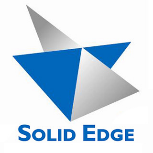 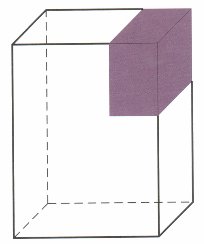 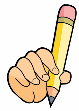 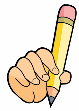 Nachdem zunächst der Quader (Grundkörper) gezeichnet wurde, speicherst du unter: „Quader mit Stufe 01- mein Name“ ab.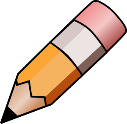 Hausaufgabe:Konstruiere den oben Quader mit jeweils folgenden Stufen links untenrechts unten.
Drehe den Quader um 90° und zeichne die Stufe rechts oben ein.
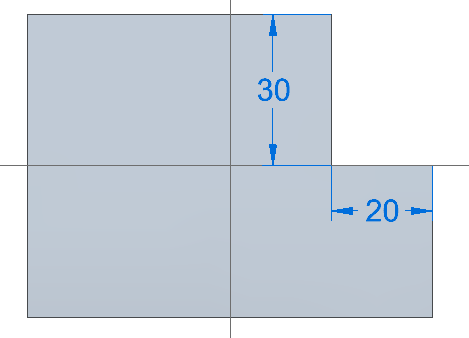 Erstellen nochmals eine Konstruktion mit dem gedrehten Quader und zeichne eine selbst gewählte Stufe an einer beliebigen Stelle ein.Grafiken: openclipart.org und Bilder aus dem Programm „SolidEdge“Name:Datum:Kl.TeNr.Wir zeichnen nun einen Quader (Breite: 20, Höhe: 30),den wir vom Grundkörper  „abziehen“.Wir zeichnen nun einen Quader (Breite: 20, Höhe: 30),den wir vom Grundkörper  „abziehen“.Wähle im Pathfinder die Ebene „vorn“ Klicke auf das Symbol „Ausschnitt“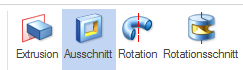 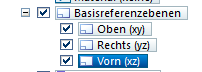 Zeichne mit Werkzeug „Linie“Beginne die Linie Rechteck links obenKlicke bei jeder Richtungsänderung mit der rechten Maustaste„Schneide“ am Schluss den „Faden“ mit der rechten Maustaste ab.Bestimme die Größe des Rechtecks durch „SmartDimension“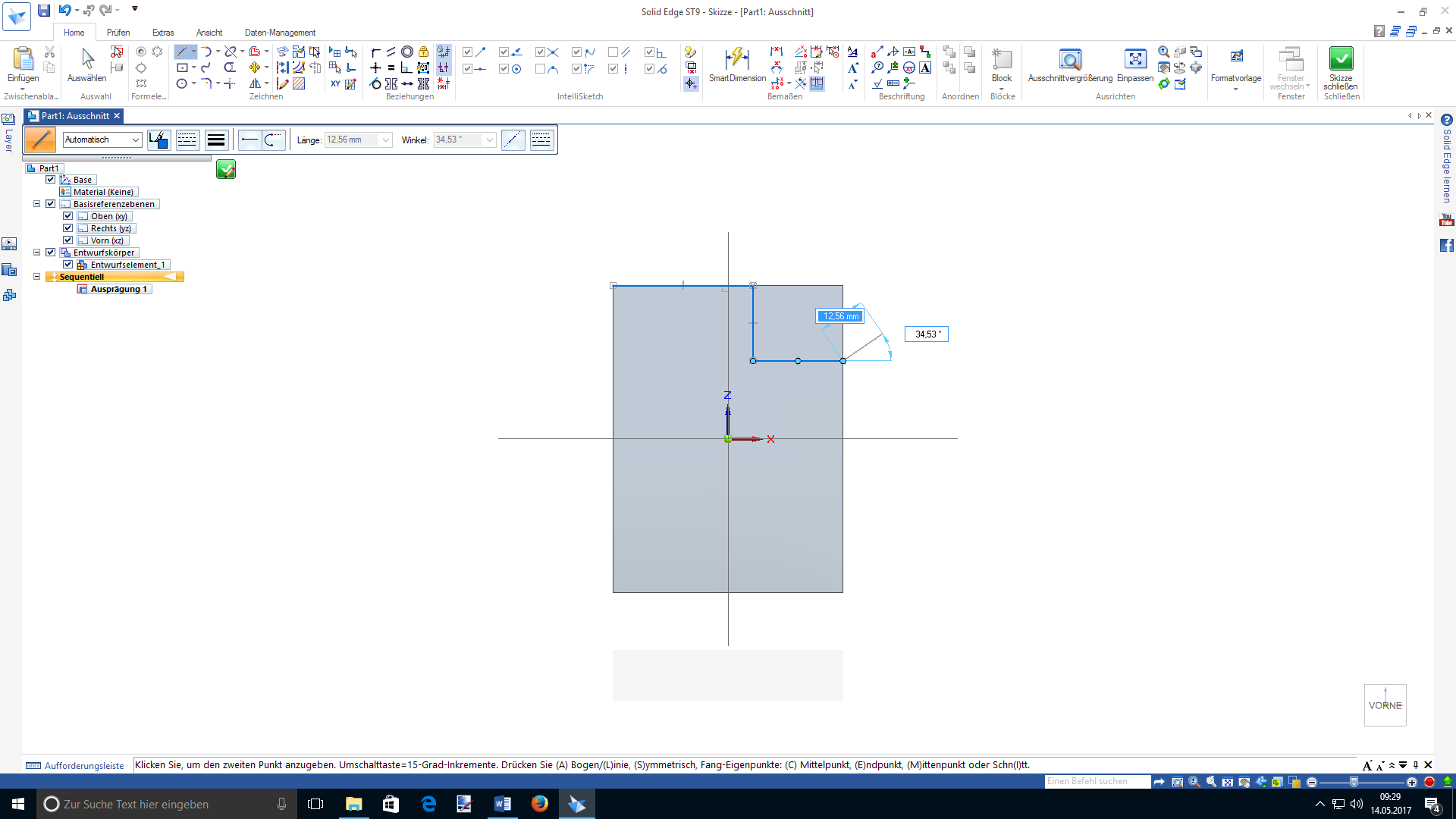 Schließe die SkizzenansichtBestimme die Ausschnittsrichtung = roter Pfeil nach außenGib die Tiefe des Rechtecks an (Tiefe: 40 mm)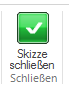 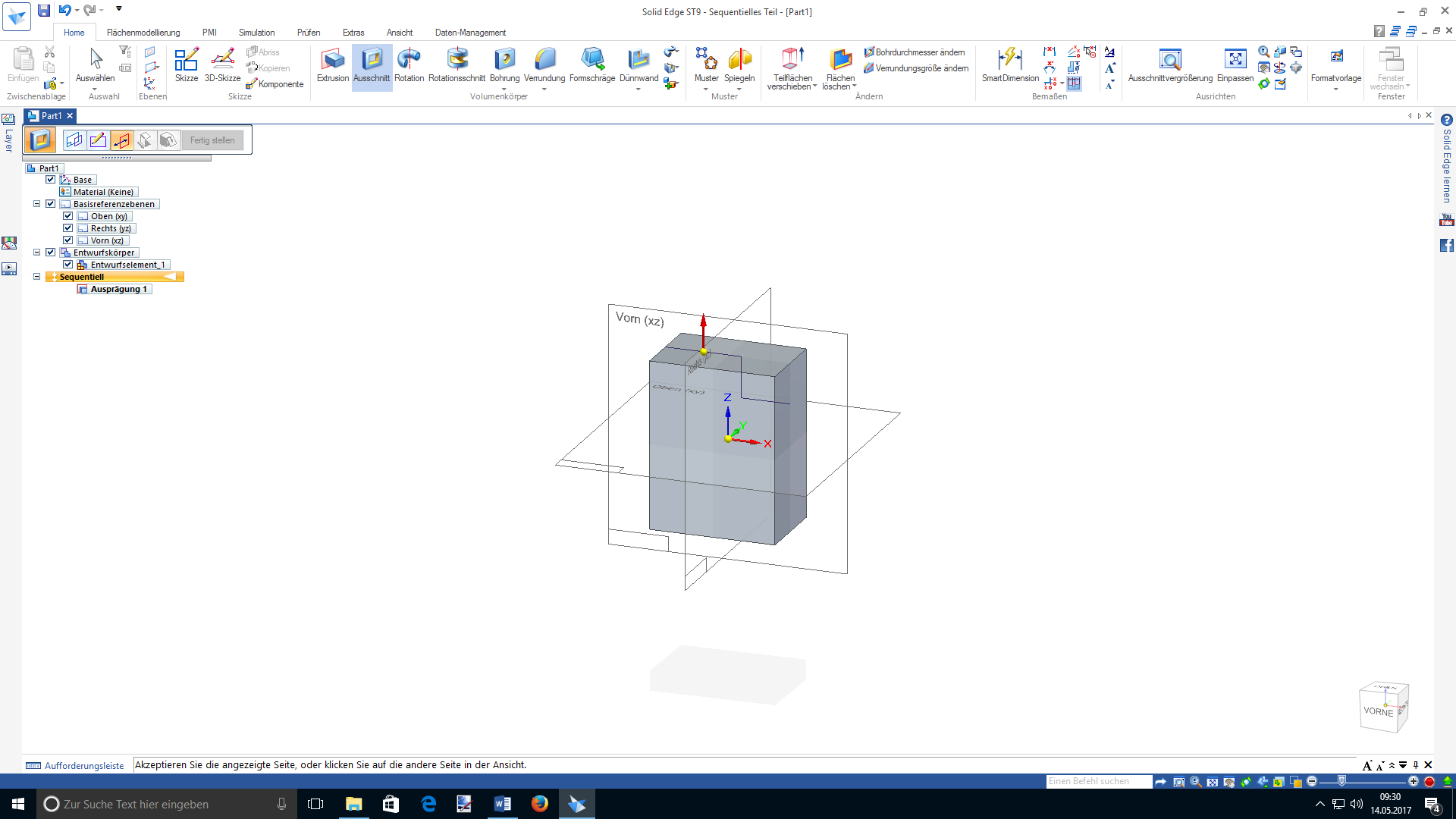 Klicke jetzt NICHT Gib über die Tastatur die Tiefe der Körpers ein:
40 = 40 mm Klicke danach auf das Symbol „Symmetrisches Abmaß“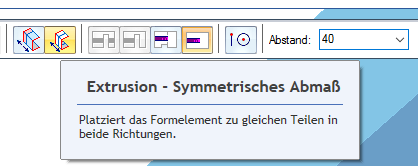 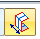  Klicke auf „Fertig stellen“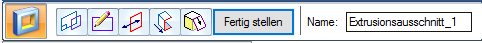 SpeichernSpeichere unter:
Quader-mit Stufe -mein NameSo sollte der fertige Körper aussehen! 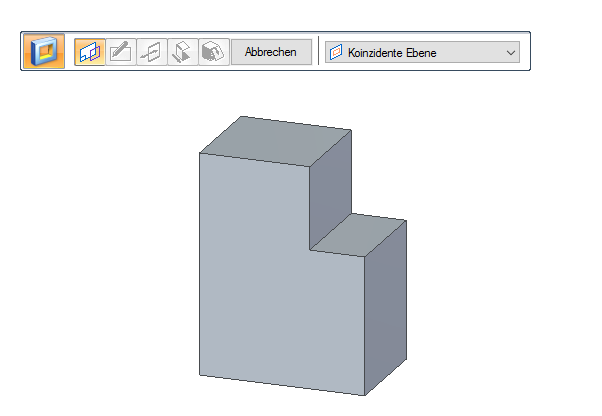 Für die Schnellen.
Konstruiere den Körper mit der Stufe – links oben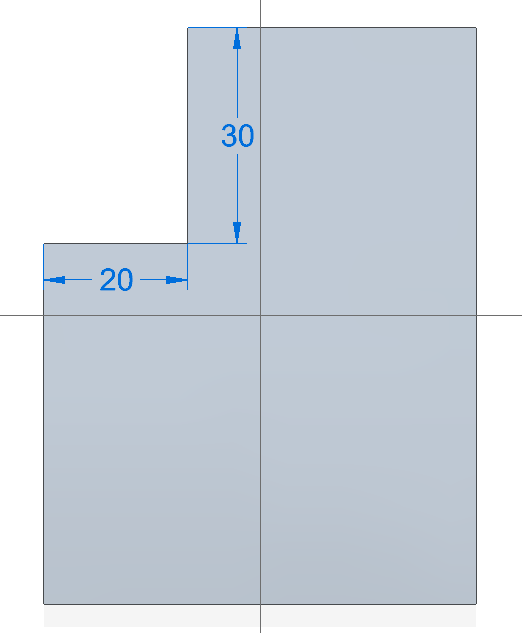 